Government Unit Test Review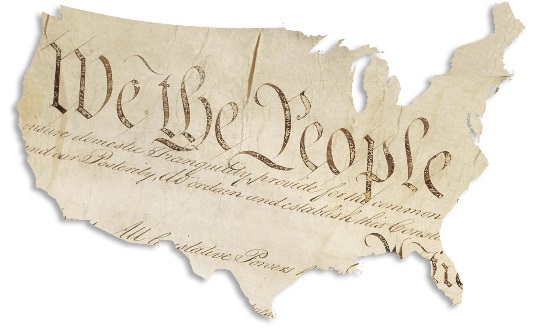 Purpose of GovernmentBe able to recognize a state of nature and natural rights in examplesKnow how the purpose of government relates to a state of nature and natural rights__________________________________________________________________________________________Constitution – what is a constitution?  Compare the purpose of the US Constitution vs. the Declaration of IndependenceWhy do countries make constitutions?Articles of Confederation (pg. 206)Why was the Articles of Confederation unsuccessful as our first constitution? Constitutional Convention Great Compromise (Virginia and New Jersey Plans) (pg. 213)3/5 Compromise (pg. 215)Electoral College – How does it determine who wins the president? (pg. 261)__________________________________________________________________________________________US ConstitutionFederalism – what?  Be able to interpret examples and determine who has power to perform particular actions (pg. 268)Separation of Powers – what?  (pg. 256)Checks and Balances – what?  Why is it helpful in controlling power?  (pg. 257)Legislative Branch – power to do what? (pg. 258)Congress, Senate, House of Representatives, Bicameral, UnicameralExecutive Branch – power to do what?  (pg. 260)Who makes up the Executive Branch?Judicial Branch – power to do what? (pg. 262)Who makes up the Judicial Branch?Amendments – what? (pg. 264)Bill of Rights – what?Be able to apply to the Bill of Rights to examples